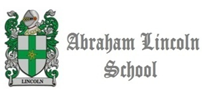 Past Simple 1: Worksheet 1ºM                                                                                                                                                    Miss Pía Encina C.1. Write the simple past form of the verbs below:meet-____________     collect- ______________go- ______________    paint- _______________drive- ____________    invent- ______________sleep- ____________    stop- ______________think- ____________    hug- _______________ride- _____________   jump- _______________come- ____________    see- _______________fly- ______________   become- _____________be- ______________   fight- ______________sing- _____________   cry- ________________2. Separate the verbs from exercise 1 into the columns:3. Change the sentences into Negative or Interrogative forms:a. Anne played tennis yesterday. (­)_____________________________________b. Your friends ate some hamburgers last night. (?)_________________________________________________________c. Alex and Chris were in Rio in October. (­)________________________________d. Betina read a whole book yesterday.  (?)                 ________________________________4. Complete the sentences with the past of the verbs in (  ):a. I didn´t _________ coffee today! (make)  b. My friend ________ the day at home.(spend)c. Wallace _________his mother a beautiful present. (give)d. ______ the students ________the tickets for the show? (buy)5. Complete the text using one of the verbs from the box:Last weekend _________ very funny: first , I _________my friend to go to the shopping and then we ________to the bus stop to take the bus, but when we ___________ there the bus had just gone and so we _________ a taxi. In the middle of the way the taxi _________ down and we __________ to go walking. After about twenty minutes, we __________ the shopping and when we _________ the street we __________ it had closed !! The only thing to do : laugh and laugh a lot!!!Regular VerbsIrregular Verbsarrive - take – be(2x) – break – call – see – decide – notice – cross – go 